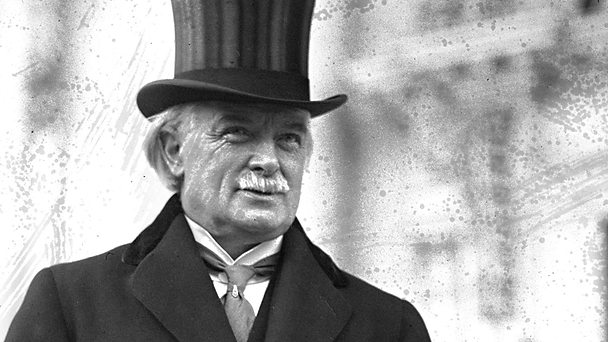 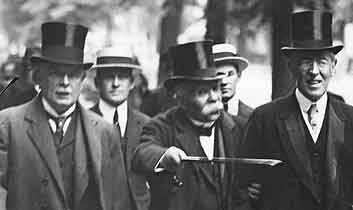 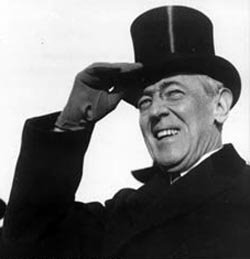 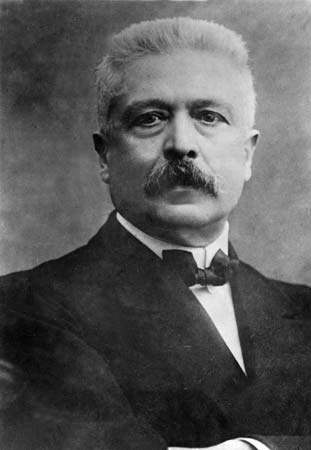 George Clemenceau    David Lloyd George    Woodrow Wilson     Vittorio Orlando